Achieved datesExecutive summaryThe STF works exactly according to the plan. The contractual milestone has been met in full. The Classification of Emotion Detectors for written text and for spoken speech is finalized and available as a part of the draft TS.IntroductionWork progress according to the STF schedule has been made. The introductory parts of TS corresponding to Task 1 and Task 2, containing The Classification of Emotion Detectors for written text (Task 1) and for spoken speech (Task 2) and their performance assessment is finalized and cross-checked by the experts as agreed during the preparatory meeting. Classification of existing methods included elaboration of detailed overview of up-to-date approaches, algorithms, ideas and terminology both for written text and spoken speech emotion detectors. The main achievement of this work phase was unification of terminology and basic principles because various research teams dealing with the topic use different vocabularies and approaches, starting already with principal differences in basic emotion classification. Based on the assessment, the common core points and ideas have been distilled to the document.Contractual milestoneThe contractual milestone has been fully met by finishing the Tasks 1 and 2. Task 3 is progressing as planned.Progress of the workThe work progress is on time with respect to the work plan. No modifications of the work plan, milestones or the schedule are envisaged by now. Tasks 1 and Task 2 are finished and the Task 3 is ongoing as planned.Assessment of technical risk, difficulties encountered/expected, unresolved issuesThere are no difficulties encountered up to now in this STF and further there are no unresolved issues.Proposed changes in the STF work planNo changes are required in the STF work plan, thus, the current STF Work Plan can be confirmed.Resources requirements The resource allocation can be confirmed to match the requirements of the STF. Based on the current progress it is not expected that additional resources will be required in the future to complete the specified tasks.Changes in the STF TeamNo changes in the STF team have happened or are expected in the future.Meetings/events attended on behalf of the STFThere were no meetings attended on behalf of this STF.Meetings/events planned to be attendedAt the moment no presentations or participation on meetings except of the mandatory STQ meetings are planned.STF communications, presentations, promotion, inside and outside ETSI, WEB pages etcThe STF presentation is available onhttps://portal.etsi.org/STF/STFs/STFHomePages/STF504.aspxThe STF work is continuously disseminated by the involved experts within their institutions and during events, conferences or workshops.Technical advice required from the reference Technical BodyAt this time no technical advice is required.Status of the deliverablesA draft of the TS is available in the public folder of STF 504 at:docbox.etsi.org - /STF/STF504_STQ_EmoDet/Public/including its xlsx attachment. This draft TS has also been submitted for STQ #51 as STQ(16)051_012.Next reportThe next report is scheduled for 16 May 2016 along with the 2nd draft for TB review.Any other businessNone.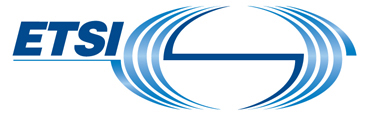 STF 504 –   Progress Report for ETSISTF 504 –   Progress Report for ETSISTF 504 –   Progress Report for ETSISTF 504 –   Progress Report for ETSIPresented to ETSI meetingPresented to ETSI meetingAuthor: Holub STQ 51Date: 24.2.2016 Version 0.2Doc ref STQ(16)051_011r2page 1 of 2page 1 of 2STF 504STF leader Jan HolubTB/WGSTQTB responsibleJan HolubSTF AssistantElodie RouverouxSTF title:Requirements for Emotion Detectors used for Telecommunication Measurement Applications; Detectors for written text and spoken speech  MilestoneA StatusCovers the period until (cut-off date) 28/02/2016MilestoneA DraftCovers the period until (cut-off date) 28/02/2016ObjectiveProgress Report#1, referring to Tasks 1, and 2 completed, to be approved by STQ#51 (22-26 Feb 2016, Sophioa Antipolis, France) Progress Report#1, referring to Tasks 1, and 2 completed, to be approved by STQ#51 (22-26 Feb 2016, Sophioa Antipolis, France) Progress Report#1, referring to Tasks 1, and 2 completed, to be approved by STQ#51 (22-26 Feb 2016, Sophioa Antipolis, France) Progress Report#1, referring to Tasks 1, and 2 completed, to be approved by STQ#51 (22-26 Feb 2016, Sophioa Antipolis, France) Progress Report#1, referring to Tasks 1, and 2 completed, to be approved by STQ#51 (22-26 Feb 2016, Sophioa Antipolis, France) AchievedYesRemarks No remarks No remarks No remarks No remarks No remarksTemplateDraft reportTB approvalETSI approvalSent to ECEC approval 10.1.201629.1.2016 24.2.2016  n/an/a DatePlaceTB/OrgaEvent descriptionReason to attendExpert(s)